
ДОВІДКАщодо стану виконання місцевих бюджетівВиконання доходів місцевих бюджетівза січень-вересень 2019 рокуЗа січень-вересень поточного року до загального фонду 
місцевих бюджетів (без урахування міжбюджетних трансфертів) надійшло 199 566,3 млн гривень.	Приріст надходжень до загального фонду проти січня-вересня минулого року (у співставних умовах та без урахування територій, що не підконтрольні українській владі) склав 19,1% або +31 945,8 млн гривень.(слайд 1).        Темп приросту фактичних надходжень податку на доходи фізичних осіб  (далі-ПДФО) за січень-вересень 2019 становить 21,6 відсотка. Із 7 регіонів, що мають темпи приросту ПДФО вищі за середній показник по Україні, 2 регіони забезпечили приріст понад 26%. Найнижчий приріст мають Кіровоградська, Луганська та Сумська області. (слайд 2).         Загалом обсяг надходжень ПДФО за січень-вересень склав 119 258,1 млн грн, приріст надходжень проти січня-вересня минулого року становить 21,6%, або на 21 176,3 млн гривень більше.Із 11 регіонів, що забезпечили темп приросту плати за землю вище середнього по Україні (22,2%) більше 30% забезпечили 6 регіонів, найнижчий приріст мають  Черкаська (+9,4%) та Запорізька (+10,2%) області.Надходження плати за землю становили 24 975,2 млн грн, приріст надходжень проти січня-вересня минулого року становить 22,2% (слайд 2),або на 4 537,9 млн гривень більше.Фактичні надходження податку на нерухоме майно за січень-вересень 2019 року склали 3 680,6 млн грн, приріст надходжень проти січня-вересня минулого року становить 34,5% (слайд 2), або на 944,2 млн гривень більше. Надходження єдиного податку за січень-вересень 2019 року склали 24 619,0 млн грн, приріст надходжень проти січня-вересня минулого року становить 22,1 % (слайд 5), або на 4 455,1 млн. грн більше. Міжбюджетні трансферти за січень-вересень 2019 рокуУрядом, згідно з бюджетним законодавством, забезпечено станом на 01.10.2019  перерахування міжбюджетних трансфертів місцевим бюджетам в обсязі 200 186,7 млн грн, що складає 95,2% від передбачених розписом асигнувань на січень-вересень 2019 року, зокрема:базова дотація перерахована в сумі 7 767,1 млн грн або 100,0% до розпису асигнувань;медична субвенція перерахована в сумі 41 349,9 млн грн або 99,2% до розпису асигнувань  субвенції на соціальний захист населення перераховані в обсязі 64 188,6 млн грн (в межах фактичних зобов’язань) або 91,7%  до розпису асигнувань; освітня субвенція перерахована в сумі 52 553,8 млн грн або 98,9% до розпису.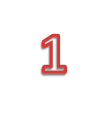 345